MAKNA PESAN MORAL DALAM LIRIK LAGU “DIRI”KARYA TULUS PADA ALBUM MANUSIAMEANING OF MORAL MESSAGE OF THE SONGLYRICS “DIRI” BY TULUSOleh:Benedict Jonathan NRP:  192050144SKRIPSIUntuk Memperolah Gelar Sarjana Pada Program Studi Ilmu Komunikasi Fakultas Ilmu Sosial dan Ilmu Politik 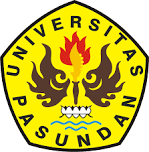 FAKULTAS ILMU SOSIAL DAN ILMU POLITIK UNIVERSITAS PASUNDANBANDUNG 2023